Candidate for 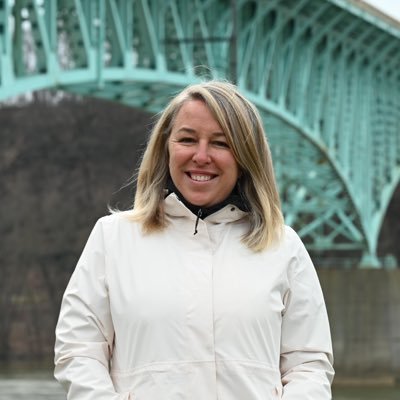 Pennsylvania State RepresentativeMandy Steele (D)District 33		Campaign WebsiteBallotpediaThe Representative has the following negative public positions:NoneThe Candidate made the following positive public positions:NoneNotes:The candidate has made no public statements on open primaries have been found.No public statements were found from the candidate on Ranked Choice Voting.The candidate is not running on issues pertaining to democracy